
Собрание  представителей сельского поселения Артюшкино муниципального района Шенталинский Самарской  области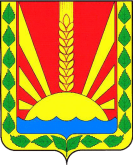 ________________________________________________________________________________________________________________село Артюшкино,   ул. Советская, 61тел. (8-84652)47-5-10e-mail: artyushkino@shentala.su   http://www artyushkino.shentala.suРЕШЕНИЕ № 138от 19 апреля  2023 годаО внесении изменений в Решение Собрания представителей сельского поселения Артюшкино муниципального района Шенталинский Самарской области от 28.04.2016 г. № 32 «О предоставлении лицами, замещающими муниципальные должности в органах местного самоуправления муниципального района Шенталинский сведений о доходах, расходах, об имуществе и обязательствах имущественного характера»В соответствии с Федеральным законом от 25 декабря . № 273-ФЗ «О противодействии коррупции», Указом Президента РФ от 29.12.2022 № 968 «Об особенностях исполнения обязанностей, соблюдения ограничений и запретов в области противодействия коррупции некоторыми категориями граждан в период проведения специальной военной операции», Уставом сельского поселения Артюшкино муниципального района Шенталинский Самарской области, протестом прокурора Шенталинского района Самарской области от 31.03.2023г. № 86-03-2023/Прдп210-23-246, Собрание представителей сельского поселения Артюшкино муниципального района Шенталинский Самарской области,РЕШИЛО:	1. Внести в Решение Собрания представителей сельского поселения Артюшкино муниципального района Шенталинский Самарской области от 28.04.2016 г. № 32 «О предоставлении лицами, замещающими муниципальные должности в органах местного самоуправления муниципального района Шенталинский сведений о доходах, расходах, об имуществе и обязательствах имущественного характера» (далее –Решение) следующее изменение:в приложении к Решению «Положение о порядке представления лицами, замещающими муниципальные должности в органах местного самоуправления сельского поселения Артюшкино муниципального района Шенталинский сведений о доходах, расходах, об имуществе и обязательствах имущественного характера» (далее – Положение) дополнить пунктами 9,10,11, следующего содержания:« 9. Обязанности, ограничения и запреты, установленные Федеральным законом от 25 декабря 2008 г. № 273-ФЗ «О противодействии коррупции», не распространяются на лиц, замещающих муниципальные должности в органах местного самоуправления сельского поселения Артюшкино муниципального района Шенталинский, призванных на военную службу по мобилизации в Вооруженные Силы Российской Федерации;10. Муниципальные служащие, обязанные представлять сведения о доходах, расходах, об имуществе и обязательствах имущественного характера своих супруг (супругов), не представляют такие сведения, в случае если их супруги:- являются военнослужащими, сотрудниками органов внутренних дел Российской Федерации, лицами, проходящими службу в войсках национальной гвардии Российской Федерации и имеющими специальные звания полиции, сотрудниками уголовно-исполнительной системы Российской Федерации и Следственного комитета Российской Федерации и принимают (принимали) участие в специальной военной операции или непосредственно выполняют (выполняли) задачи, связанные с ее проведением, на территориях Донецкой Народной Республики, Луганской Народной Республики, Запорожской области, Херсонской области и Украины;- направлены (командированы) для выполнения задач на территориях Донецкой Народной Республики, Луганской Народной Республики, Запорожской области и Херсонской области и выполняют такие задачи;- призваны на военную службу по мобилизации в Вооруженные Силы Российской Федерации;- оказывают на основании заключенного ими контракта добровольное содействие в выполнении задач, возложенных на Вооруженные Силы Российской Федерации.11. Размещение в информационно-телекоммуникационной сети «Интернет» на официальном сайте Администрации сельского поселения Артюшкино муниципального района Шенталинский Самарской области сведений о доходах, расходах, об имуществе и обязательствах имущественного характера, представляемых в соответствии с Федеральным законом от 25 декабря 2008 г. № 273-ФЗ «О противодействии коррупции» и другими федеральными законами, и предоставление таких сведений общероссийским средствам массовой информации для опубликования не осуществляются.».	2. Опубликовать настоящее Решение в газете «Вестник поселения Артюшкино» и разместить на официальном сайте Администрации сельского поселения Артюшкино муниципального района Шенталинский Самарской области в сети Интернет.      3. Настоящее Решение вступает в силу со дня его официального опубликования.Глава сельского поселения Артюшкиномуниципального района ШенталинскийСамарской области                                                                              О.В. Зайцева                   Председатель Собрания представителей сельского поселения Артюшкино                                               муниципального района ШенталинскийСамарской области                                                                          О.Г. Григорьев